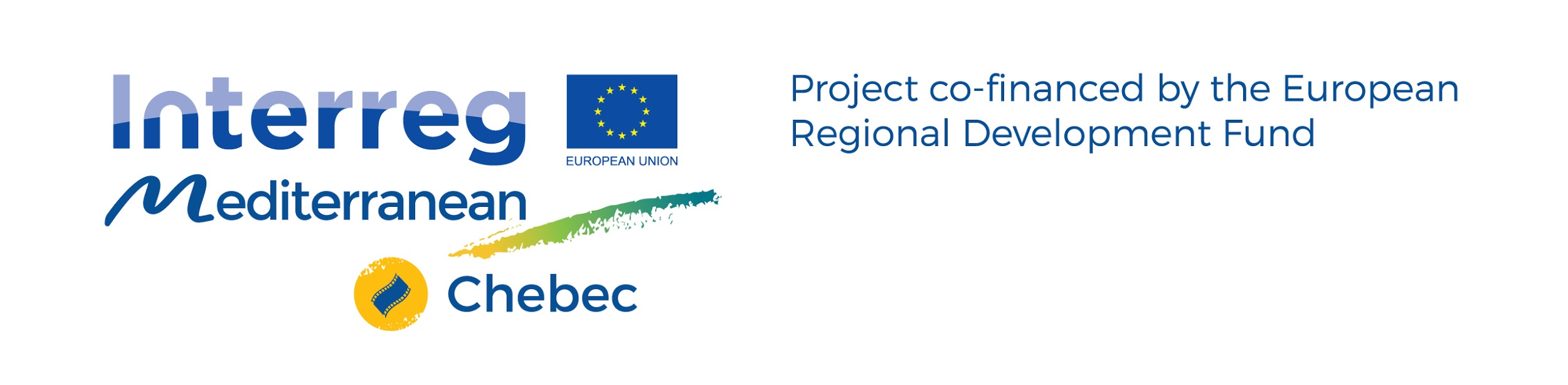 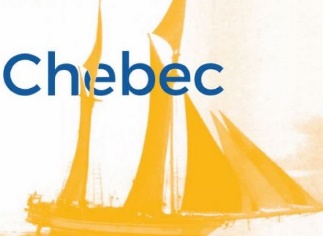 ALLEGATO 1Istruzioni per la prenotazione del contributo e modello della manifestazione di interesseAnzitutto occorre procedere alla registrazione dell’impresa proponente nel sistema GeCoWEB che si conclude con l’attribuzione via mail di un Codice Unico Identificativo (CUI), da utilizzare per i successivi accessi al sistema (si consiglia di fare una copia elettronica per evitare errori nella lettura e trasposizione di cifre e lettere).Se l’impresa proponente è già registrata ed in possesso del CUI può procedere direttamente al passo 2.L’Invito è riservato:alle imprese già iscritte al Registro delle Imprese Italiano, che devono utilizzare il canale di accesso “Accedi come Impresa” presente nella schermata iniziale di GeCoWEB;ai Professionisti (titolari di partita IVA), che devono utilizzare il canale di accesso “Accedi come Persona Fisica” presente nella schermata iniziale di GeCoWEB e quindi il login “Persona Fisica”;L’accesso come Impresa, che richiede il possesso del token o della smart-card rilasciata dalle CCIAA, permette il collegamento automatico al Registro delle Imprese Italiano per cui non è necessario riprodurre dati ed informazioni già ivi registrate. Nel caso dei Professionisti invece sono richiesti taluni dati da inserire nel modulo di registrazione.Una volta entrati nel sistema GeCOWEB con il proprio CUI occorre cliccare sul pulsante “COMPILA NUOVA DOMANDA” presente in alto a destra nella schermata introduttiva, e quindi selezionare “Invito Chebec”  dal menu a tendina.Si apre quindi la seguente maschera iniziale (“Impresa Singola”), per questo Invito occorre selezionare “SI”. 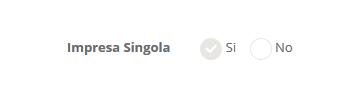 È necessario, a questo punto, cliccare sul tasto “salva Bozza” per poter andare avanti nella compilazione del Formulario, come di seguito indicato (più in generale è sempre necessario, per spostarsi nella sezione successiva di GeCoWEB cliccare sul tasto “salva bozza” o “salva e verifica dati”).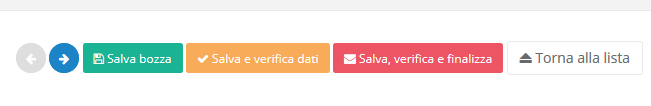 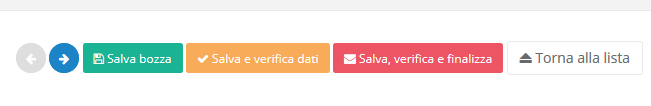 A questo punto sarà possibile visualizzare la sezione Anagrafica del Formulario che riporta i dati acquisiti dal Registro delle Imprese Italiano o per i Professionisti inseriti in sede di registrazione (non modificabili). E’ richiesto esclusivamente di selezionare:la “Classificazione Dimensionale” dell’Impresa Richiedente, utilizzando la maschera sotto riportata:E, per i soli soggetti iscritti al Registro delle Imprese Italiano:la sede operativa interessata dal Progetto.  Nel caso ne risultino più d’una registrate presso il Registro delle Imprese Italiano, si rammenta che tale sede operativa deve essere nel Lazio pena l’esclusione del progetto alle agevolazioni previste dall’Avviso; il legale rappresentante che sottoscriverà la domanda e le dichiarazioni, nel caso ne risulti più d’uno registrato presso il Registro delle Imprese Italiano.Un campo di testo denominato “L’impresa rispetta i requisiti previsti dal bando per le seguenti motivazioni” consente di segnalare eventuali dati non aggiornati, errori o di fare precisazioni.La sezione “Rappresentanti aziendali” consente di inserire eventuali informazioni per un Referente del Progetto.La descrizione del progetto richiede di compilare i box di seguito indicati (che come tutti i box descrittivi si aprono cliccando sul titolo) presenti in tre Sezioni GeCoWEB:caratteristiche del soggetto richiedente; anagrafica del Progetto agevolabile; caratteristiche del Progetto.Ovviamente le informazioni fornite, unitamente agli allegati, sono importanti per la selezione prevista per l’accesso alla fase 2. 1. Caratteristiche del soggetto richiedente E’ richiesto di compilare due box con le informazioni in ciascuno indicate.Descrizione del soggetto richiedente        (max. 4000 caratteri)Competenze nel settore specifico:(max. 4000 caratteri)2. Anagrafica del Progetto La sezione Anagrafica Progetto Agevolabile richiede di inserire il numero identificativo e la data di emissione della marca da bollo dedicata (riutilizzabile nel caso non si sia ammessi alla fase 3) e quindi di compilare i box disponibili di seguito riportati. Anagrafica del Progetto AgevolabileDescrizione sintetica del Progetto(max 1.000 caratteri)N.B. Le informazioni contenute nel box saranno rese pubbliche ai sensi del art. 27 D. Lgs. 33/20133. Caratteristiche del Progetto E’ richiesto di compilare un box con le informazioni indicate.Caratteristiche del Progetto:(max. 4000 caratteri)Nella sezione “Servizi di consulenza (a corpo)” compare una sola riga da completare digitando quanto indicato:E’ necessario allegare in formato *.pdf o immagine (non modificabile);1. i Curriculum Vitae dei partecipanti all’azione pilota (il team);2. nel caso di soggetti non tenuti al deposito dei bilanci presso il Registro delle Imprese Italiano: l’ultima dichiarazione dei redditi di impresa o lavoro autonomi presentata all’Agenzia delle Entrate;3 nel caso di professionisti che non hanno ancora presentata all’Agenzia delle Entrate la loro prima dichiarazione dei redditi da lavoro autonomo, non sono tenuti a presentarla o abbiano variato successivamente i dati ivi riportati: la prima e l’ultima “Dichiarazione di inizio attività, variazione dati o cessazione di attività ai fini IVA”. Possono quindi essere allegati ulteriori documenti, in particolare quelli ritenuti utili per una valutazione positiva per la selezione. La Manifestazione di Interesse redatta in conformità al modello riportato in calce al presente allegato 1 all’Invito, va inviata via PEC all’indirizzo incentivi@pec.lazioinnova.it entro le  ore 12.00 del 17 Luglio 2019, inserendo nell’apposito campo il numero identificativo del Progetto/Formulario che è rilasciato dal sistema solo a seguito della finalizzazione del Formulario mediante il comando “Salva, verifica e Finalizza”. La finalizzazione del Formulario rende non più modificabile quanto inserito nel sistema, compresi gli allegati.Dopo avere finalizzato il formulario, utilizzando il tasto “Stampa” nella schermata di gestione domande del sistema GeCoWEB, cui si può accedere anche selezionando “torna alla lista”, il sistema produce la domanda, contenente le dichiarazioni sui requisiti, secondo il modello A riportato nell’allegato 2 all’Invito, compilando automaticamente i campi riportati fra virgolette («…»).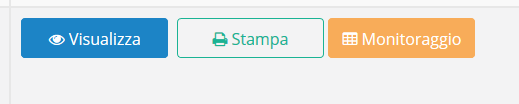 La domanda, unitamente alla dichiarazione sui requisiti di PMI da compilare in conformità al modello B, andranno inviate solo dopo la comunicazione di ammissione alla Fase 3 da parte di Lazio Innova e nei termini indicati in tale comunicazione.Con il codice CUI acquisito si potrà continuare ad accedere al sistema per monitorare lo stato della procedura e, in caso di concessione del Contributo, per caricare i documenti per la rendicontazione.Maggiori informazioni sul funzionamento di GeCoWEB sono contenute nelle apposite guide accessibili dall’interno del sistema stesso o possono essere richieste all’indirizzo di posta elettronica (e-mail) helpgecoweb@lazioninnova.it. I quesiti tecnici ed amministrativi sull’Avviso possono invece essere richiesti all’indirizzo di posta elettronica (e-mail) infobandiimprese@lazioinnova.it. Modello della manifestazione di interesseINVITO CHEBECManifestazione di InteresseSpettabile 	Lazio Innova S.p.A.	Via Marco Aurelio 26/A 		00198 RomaOggetto: Manifestazione di Interesse a partecipare all’Azione Pilota CHEBEC MANIFESTA il proprio interesse a partecipare all’Azione Pilota CHEBEC e a tal fine ha fornito le necessarie informazioni compilando, caricando gli allegati e finalizzando il Formulario _______________ (numero identificativo GeCOWEB) come previsto all’allegato 1 dell’Invito.DATATO E FIRMATO CON FIRMA DIGITALE PASSO 1     Registrazione al sistema GeCoWEBPASSO 2     Selezione del Formulario e maschera introduttiva PASSO 3   Controllo Anagrafica e segnalazione referenti del ProgettoClassificazione dimensionaleO Microimpresa             O Piccola impresa             O Media impresa              O Grande impresa    PASSO 4   Descrizione del progettoIndicare l’attività imprenditoriale esercitata o in progetto e la sua appartenenza, in misura prevalente, ai seguenti settori e aree:PATRIMONIO CULTURALE: siti ed edifici  storici,  biblioteche e archivi, museiARTI VISIVE: pittura, disegno, fotografia, arti grafiche, scultura, film e audiovisivo, arti multimediali, videogameDESIGN E ARTI APPLICATE: arti decorative, fashion design, graphic design, artigianato artisticoSe l’idea imprenditoriale è già avviata: descrivere l’origine dell’idea, come si è sviluppata negli anni, quali cambiamenti sono stati  apportati, i principali economics (fatturato, addetti, ecc.), il carattere innovativo dell’attività  dal punto di vista tecnologico, culturale e sociale e gli obiettivi di sviluppo futuri. Se l’idea imprenditoriale deve ancora essere sviluppata: descrivere l’idea, che tipo di prodotto/servizio si vuole offrire, il carattere innovativo dell’attività  dal punto di vista tecnologico, culturale e sociale,  le risorse necessarie per avviare l’attività, il contesto di riferimento e i competitor, il target di riferimento ed eventuali indagini di mercato, i contatti con potenziali clienti, le sperimentazioni di vendita già effettuate, etc.Descrivere le attività imprenditoriali eventualmente già svolte a livello europeo:partecipazione a fiere all’estero, contatti, partnership etc.;misurazione, anche in termini quantitativi (es. visite sul sito web, percentuale vendite etc) della clientela/utenza europea acquisita e livello di penetrazione da parte del proprio prodotto/servizio sui mercati europei;indicazione delle differenze fra il segmento nazionale ed europeo di consumatori (in termini di età, fascia di reddito etc.);descrizione delle strategie e degli strumenti di comunicazione e promozione attivatiTitolo del ProgettoTitolo del ProgettoTitolo del ProgettoEventuale Acronimo del ProgettoDurata del Progetto (in mesi)Digitare “24”Descrivere l’idea progettuale con evidenza qualitativa del valore aggiunto atteso.Descrivere le strategie di crescita a livello di Area Med che si vogliono sviluppare tramite l’ azione pilota del progetto Chebec:indicare i paesi target in cui si vorrebbero sviluppare azioni di crescita del proprio prodotto/servizio (motivazione, strategia di sviluppo, settori specifici)indicare eventuali partnership a livello di Area Med gia’ esistenti che si intendono rafforzare e sviluppare (indicare i soggetti, il grado di coinvolgimento, i benefici potenziali derivanti dal consolidamento di tali relazioni)descrivere  come si intende sviluppare la  propria strategia di comunicazione sui nuovi mercatiindicare i membri del team che saranno coinvolti nello sviluppo di una strategia di crescita a livello di Area Med  del proprio prodotto/servizio durante l’Azione pilota, il loro curriculum vitae, il ruolo che andranno a ricoprire in questo contesto e il livello di conoscenza della lingua inglese (nominativo, ruolo, CV).PASSO 5    Spese AmmissibiliSpesa ammissibileRegolamentoDescrizioneNominativoImporto ammissibilePredefinito “Azione Pilota Chebec”Predefinito “non aiuto”Digitare “Rimborsi Chebec”Digitare “N.D.” Digitare “2.500”PASSO 6    AllegatiPASSO 7     Finalizzazione del Formulario ed invio della Manifestazione di Interesse via PECPASSO 8   Produzione della Domanda da inviare su richiesta di Lazio Innova, a seguito della comunicazione di ammissione al ProgrammaIl/La sottoscritto/aIl/La sottoscritto/aIl/La sottoscritto/a(nome e cognome)(nome e cognome)(nome e cognome)nato/a  a  (Stato, Comune)(Stato, Comune)(Stato, Comune)il(gg/mm/aaaa)residente inresidente in(Stato, CAP/ZIP code, Provincia, Comune, Indirizzo)(Stato, CAP/ZIP code, Provincia, Comune, Indirizzo)(Stato, CAP/ZIP code, Provincia, Comune, Indirizzo)(Stato, CAP/ZIP code, Provincia, Comune, Indirizzo)in qualità di Legale Rappresentante della persona giuridica (incluse ditte individuali):in qualità di Legale Rappresentante della persona giuridica (incluse ditte individuali):(denominazione legale della persona giuridica) (denominazione legale della persona giuridica) iscritta al Registro delle Imprese Italiano:(estremi iscrizione)oppure, in proprio nella sua qualità di Professionista (titolare di Partita IVA).con sede legale/fiscale incon sede legale/fiscale in(Stato, CAP/ZIP code, Provincia, Comune, Indirizzo)(Stato, CAP/ZIP code, Provincia, Comune, Indirizzo)con sede legale incon sede legale in(Stato, CAP/ZIP code, Provincia, Comune, Indirizzo)(Stato, CAP/ZIP code, Provincia, Comune, Indirizzo)iscritta al registro delle Imprese Italianoiscritta al registro delle Imprese Italianoiscritta al registro delle Imprese Italiano(estremi iscrizione)codice fiscale:Partita IVA: